INDICAÇÃO Nº 1717/2022Assunto: Solicita ao Exmo. Sr. Prefeito Municipal, que determine, em caráter de urgência, à Secretaria de Obras e Serviços Públicos, que realize a sinalização de solo na Rua Antônio Bertaglia, situada no Parque San Francisco.Senhor Presidente, INDICO ao Exmo. Sr. Prefeito Municipal, que determine, em caráter de urgência, à Secretaria de Obras e Serviços Públicos, que realize a sinalização de solo na Rua Antônio Bertaglia, situada no Parque San Francisco.A presente Indicação visa atender solicitação de moradores da referida localidade, uma vez que a supracitada rua foi asfaltada há pouco tempo e, no momento, não está com as sinalizações devidas.Por estes motivos apresentados, tornam-se necessárias ações urgentes da Administração Pública e sua execução no menor tempo possível. SALA DAS SESSÕES, 17 de novembro de 2022.CARLOS EDUARDO DE OLIVEIRA FRANCOVereador – CidadaniaIMAGENS ILUSTRATIVAS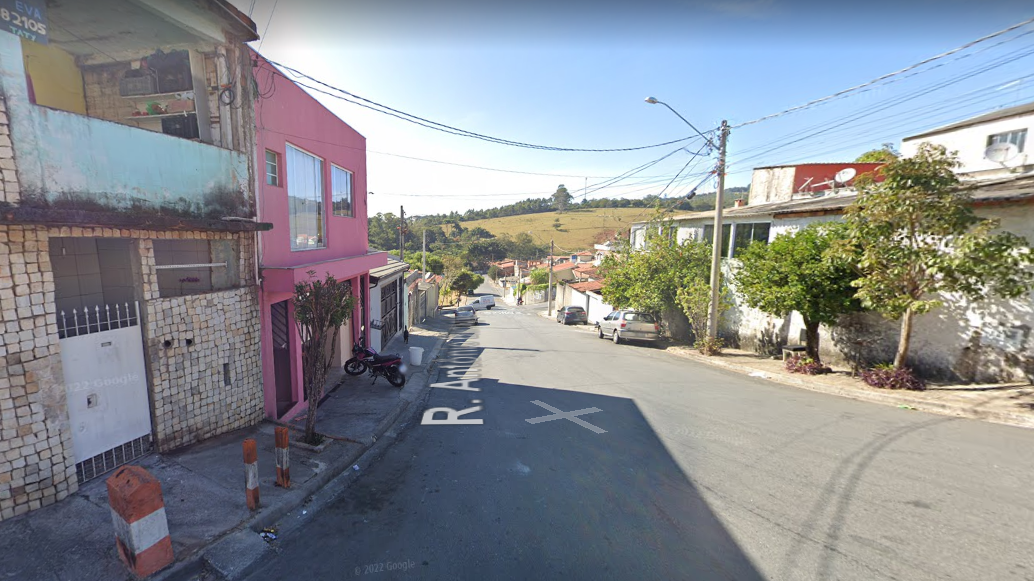 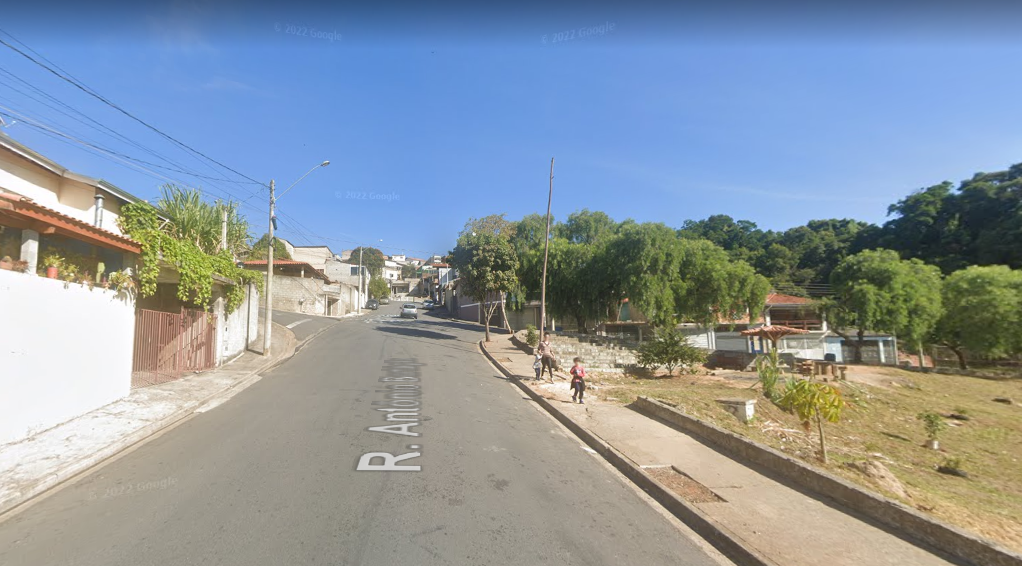 